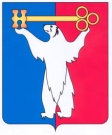 АДМИНИСТРАЦИЯ ГОРОДА НОРИЛЬСКАКРАСНОЯРСКОГО КРАЯРАСПОРЯЖЕНИЕ03.10.2022		                              г. Норильск		                               № 6127О внесении изменений в распоряжение Администрации города Норильска от 15.01.2019 № 175В целях урегулирования отдельных вопросов, связанных с компетенцией Управления обеспечения деятельности Администрации города Норильска,Внести в Положение об Управлении обеспечения деятельности Администрации города Норильска, утвержденное распоряжением Администрации города Норильска от 15.01.2019 № 175 (далее – Положение), следующие изменения:Пункт 2.7 Положения изложить в следующей редакции: « 2.7. Обеспечение деятельности Главы города Норильска, в том числе протокольное обеспечение совещаний, заседаний, встреч при Главе города Норильска либо его соответствующего заместителя, а также осуществляет подготовку и организацию визитных выездов Главы города за пределы муниципального образования город Норильск.».1.2. Пункт 3.16 Положения изложить в следующей редакции:« 3.16. Обеспечивает организацию проведения совещаний, заседаний, встреч при Главе города Норильска и осуществляет их протоколирование, а также подготовку и организацию визитных выездов Главы города за пределы муниципального образования город Норильск.».Разместить настоящее распоряжение на официальном сайте муниципального образования город Норильск.Глава города Норильска								  Д.В. Карасев